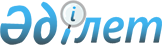 О внесении изменений в решение маслихата города Қонаев от 27 декабря 2022 года № 35-100 "О бюджете города Қонаев на 2023-2025 годы"Решение маслихата города Қонаев Алматинской области от 24 июля 2023 года № 8-27
      Маслихат города Қонаев РЕШИЛ:
      1. Внести в решение маслихата города Қонаев "О бюджете города Қонаев на 2023-2025 годы" от 27 декабря 2022 года № 35-100 следующие изменения:
      пункт 1 изложить в новой редакции:
       "1. Утвердить бюджет города Қонаев на 2023-2025 годы согласно приложениям 1, 2, 3 к настоящему решению соответственно, в том числе на 2023 год в следующих объемах:
      1)доходы 39 013 960 тысяч тенге, в том числе по:
      налоговым поступлениям 20 842 088 тысяч тенге;
      неналоговым поступлениям 65 680 тысяч тенге;
      поступлениям от продажи основного капитала 251 783 тысячи тенге;
      поступлениям трансфертов 17 854 409 тысяч тенге;
      2)затраты 43 388 321 тысяча тенге;
      3)чистое бюджетное кредитование 18 143 тысячи тенге, в том числе:
      бюджетные кредиты 25 875 тысяч тенге;
      погашение бюджетных кредитов 7 732 тысячи тенге; 
      4)сальдо по операциям с финансовыми активами 122 604 тысячи тенге, в том числе:
      приобретение финансовых активов 122 604 тысячи тенге;
      поступления от продажи финансовых активов государства 0 тенге;
      5)дефицит (профицит) бюджета (-) 4 515 108 тысяч тенге;
      6)финансирование дефицита (использование профицита) бюджета 4 515 108 тысяч тенге, в том числе:
      поступление займов 3 591 479 тысяч тенге;
      погашение займов 257 091 тысяча тенге;
      используемые остатки бюджетных средств 1 180 720 тысяч тенге.".
      приложение 1 указанного решения изложить в новой редакции согласно приложению к настоящему решению.
      2. Настоящее решение вводится в действие с 1 января 2023 года. Бюджет города Қонаев на 2023 год
					© 2012. РГП на ПХВ «Институт законодательства и правовой информации Республики Казахстан» Министерства юстиции Республики Казахстан
				
      Исполняющий обязанности председателя маслихата города Қонаев 

Б. Садыков
Приложение к решению маслихата города Қонаев от 24 июля 2023 года № 8-27Приложение 1 к решению маслихата города Қонаев от 27 декабря 2022 года № 35-100
Категория
Категория
Категория
Сумма, тысяч тенге
Класс
Класс
Сумма, тысяч тенге
Подкласс
Подкласс
Сумма, тысяч тенге
Наименование
Наименование
Сумма, тысяч тенге
I. Доходы 
I. Доходы 
I. Доходы 
I. Доходы 
I. Доходы 
39 013 960
39 013 960
1
Налоговые поступления
Налоговые поступления
Налоговые поступления
Налоговые поступления
Налоговые поступления
20 842 088
20 842 088
01
Подоходный налог
Подоходный налог
Подоходный налог
Подоходный налог
Подоходный налог
13 726 836
13 726 836
1
Корпоративный подоходный налог 
Корпоративный подоходный налог 
Корпоративный подоходный налог 
Корпоративный подоходный налог 
Корпоративный подоходный налог 
13 624 836
13 624 836
2
Индивидуальный подоходный налог
Индивидуальный подоходный налог
Индивидуальный подоходный налог
Индивидуальный подоходный налог
Индивидуальный подоходный налог
102 000
102 000
03
Социальный налог
Социальный налог
Социальный налог
Социальный налог
Социальный налог
5 247 004
5 247 004
1
Социальный налог
Социальный налог
Социальный налог
Социальный налог
Социальный налог
5 247 004
5 247 004
04
Hалоги на собственность
Hалоги на собственность
Hалоги на собственность
Hалоги на собственность
Hалоги на собственность
1 390 248
1 390 248
1
Hалоги на имущество
Hалоги на имущество
Hалоги на имущество
Hалоги на имущество
Hалоги на имущество
1 033 988
1 033 988
3
Земельный налог
Земельный налог
Земельный налог
Земельный налог
Земельный налог
106 700
106 700
4
Hалог на транспортные средства
Hалог на транспортные средства
Hалог на транспортные средства
Hалог на транспортные средства
Hалог на транспортные средства
249 560
249 560
05
Внутренние налоги на товары, работы и услуги
Внутренние налоги на товары, работы и услуги
Внутренние налоги на товары, работы и услуги
Внутренние налоги на товары, работы и услуги
Внутренние налоги на товары, работы и услуги
323 000
323 000
2
Акцизы
Акцизы
Акцизы
Акцизы
Акцизы
13 000
13 000
3
Поступления за использование природных и других ресурсов
Поступления за использование природных и других ресурсов
Поступления за использование природных и других ресурсов
Поступления за использование природных и других ресурсов
Поступления за использование природных и других ресурсов
36 000
36 000
4
Сборы за ведение предпринимательской и профессиональной деятельности
Сборы за ведение предпринимательской и профессиональной деятельности
Сборы за ведение предпринимательской и профессиональной деятельности
Сборы за ведение предпринимательской и профессиональной деятельности
Сборы за ведение предпринимательской и профессиональной деятельности
274 000
274 000
08
Обязательные платежи, взимаемые за совершение юридически значимых действий и (или) выдачу документов уполномоченными на то государственными органами или должностными лицами
Обязательные платежи, взимаемые за совершение юридически значимых действий и (или) выдачу документов уполномоченными на то государственными органами или должностными лицами
Обязательные платежи, взимаемые за совершение юридически значимых действий и (или) выдачу документов уполномоченными на то государственными органами или должностными лицами
Обязательные платежи, взимаемые за совершение юридически значимых действий и (или) выдачу документов уполномоченными на то государственными органами или должностными лицами
Обязательные платежи, взимаемые за совершение юридически значимых действий и (или) выдачу документов уполномоченными на то государственными органами или должностными лицами
155 000
155 000
1
Государственная пошлина
Государственная пошлина
Государственная пошлина
Государственная пошлина
Государственная пошлина
155 000
155 000
2
Неналоговые поступления
Неналоговые поступления
Неналоговые поступления
Неналоговые поступления
Неналоговые поступления
65 680
65 680
01
Доходы от государственной собственности
Доходы от государственной собственности
Доходы от государственной собственности
Доходы от государственной собственности
Доходы от государственной собственности
11 180
11 180
5
Доходы от аренды имущества, находящегося в государственной собственности
Доходы от аренды имущества, находящегося в государственной собственности
Доходы от аренды имущества, находящегося в государственной собственности
Доходы от аренды имущества, находящегося в государственной собственности
Доходы от аренды имущества, находящегося в государственной собственности
10 900
10 900
7
Вознаграждения по кредитам, выданным из государственного бюджета
Вознаграждения по кредитам, выданным из государственного бюджета
Вознаграждения по кредитам, выданным из государственного бюджета
Вознаграждения по кредитам, выданным из государственного бюджета
Вознаграждения по кредитам, выданным из государственного бюджета
280
280
04
Штрафы, пени, санкции, взыскания, налагаемые государственными учреждениями, финансируемыми из государственного бюджета, а также содержащимися и финансируемыми из бюджета (сметы расходов) Национального Банка Республики Казахстан
Штрафы, пени, санкции, взыскания, налагаемые государственными учреждениями, финансируемыми из государственного бюджета, а также содержащимися и финансируемыми из бюджета (сметы расходов) Национального Банка Республики Казахстан
Штрафы, пени, санкции, взыскания, налагаемые государственными учреждениями, финансируемыми из государственного бюджета, а также содержащимися и финансируемыми из бюджета (сметы расходов) Национального Банка Республики Казахстан
Штрафы, пени, санкции, взыскания, налагаемые государственными учреждениями, финансируемыми из государственного бюджета, а также содержащимися и финансируемыми из бюджета (сметы расходов) Национального Банка Республики Казахстан
Штрафы, пени, санкции, взыскания, налагаемые государственными учреждениями, финансируемыми из государственного бюджета, а также содержащимися и финансируемыми из бюджета (сметы расходов) Национального Банка Республики Казахстан
4 500
4 500
1
Штрафы, пени, санкции, взыскания, налагаемые государственными учреждениями, финансируемыми из государственного бюджета, а также содержащимися и финансируемыми из бюджета (сметы расходов) Национального Банка Республики Казахстан, за исключением поступлений от организаций нефтяного сектора и в Фонд компенсации потерпевшим и Фонд поддержки инфраструктуры образования
Штрафы, пени, санкции, взыскания, налагаемые государственными учреждениями, финансируемыми из государственного бюджета, а также содержащимися и финансируемыми из бюджета (сметы расходов) Национального Банка Республики Казахстан, за исключением поступлений от организаций нефтяного сектора и в Фонд компенсации потерпевшим и Фонд поддержки инфраструктуры образования
Штрафы, пени, санкции, взыскания, налагаемые государственными учреждениями, финансируемыми из государственного бюджета, а также содержащимися и финансируемыми из бюджета (сметы расходов) Национального Банка Республики Казахстан, за исключением поступлений от организаций нефтяного сектора и в Фонд компенсации потерпевшим и Фонд поддержки инфраструктуры образования
Штрафы, пени, санкции, взыскания, налагаемые государственными учреждениями, финансируемыми из государственного бюджета, а также содержащимися и финансируемыми из бюджета (сметы расходов) Национального Банка Республики Казахстан, за исключением поступлений от организаций нефтяного сектора и в Фонд компенсации потерпевшим и Фонд поддержки инфраструктуры образования
Штрафы, пени, санкции, взыскания, налагаемые государственными учреждениями, финансируемыми из государственного бюджета, а также содержащимися и финансируемыми из бюджета (сметы расходов) Национального Банка Республики Казахстан, за исключением поступлений от организаций нефтяного сектора и в Фонд компенсации потерпевшим и Фонд поддержки инфраструктуры образования
4 500
4 500
06
Прочие неналоговые поступления
Прочие неналоговые поступления
Прочие неналоговые поступления
Прочие неналоговые поступления
Прочие неналоговые поступления
50 000
50 000
1
Прочие неналоговые поступления
Прочие неналоговые поступления
Прочие неналоговые поступления
Прочие неналоговые поступления
Прочие неналоговые поступления
50 000
50 000
3
Поступления от продажи основного капитала
Поступления от продажи основного капитала
Поступления от продажи основного капитала
Поступления от продажи основного капитала
Поступления от продажи основного капитала
251 783
251 783
01
Продажа государственного имущества, закрепленного за государственными учреждениями
Продажа государственного имущества, закрепленного за государственными учреждениями
Продажа государственного имущества, закрепленного за государственными учреждениями
Продажа государственного имущества, закрепленного за государственными учреждениями
Продажа государственного имущества, закрепленного за государственными учреждениями
1 783
1 783
1
Продажа государственного имущества, закрепленного за государственными учреждениями
Продажа государственного имущества, закрепленного за государственными учреждениями
Продажа государственного имущества, закрепленного за государственными учреждениями
Продажа государственного имущества, закрепленного за государственными учреждениями
Продажа государственного имущества, закрепленного за государственными учреждениями
1 783
1 783
03
Продажа земли и нематериальных активов
Продажа земли и нематериальных активов
Продажа земли и нематериальных активов
Продажа земли и нематериальных активов
Продажа земли и нематериальных активов
250 000
250 000
1
Продажа земли
Продажа земли
Продажа земли
Продажа земли
Продажа земли
250 000
250 000
4
Поступления трансфертов 
Поступления трансфертов 
Поступления трансфертов 
Поступления трансфертов 
Поступления трансфертов 
17 854 409
17 854 409
01
Трансферты из нижестоящих органов государственного управления
Трансферты из нижестоящих органов государственного управления
Трансферты из нижестоящих органов государственного управления
Трансферты из нижестоящих органов государственного управления
Трансферты из нижестоящих органов государственного управления
5 198
5 198
3
Трансферты из бюджетов городов районного значения, сел, поселков, сельских округов
Трансферты из бюджетов городов районного значения, сел, поселков, сельских округов
Трансферты из бюджетов городов районного значения, сел, поселков, сельских округов
Трансферты из бюджетов городов районного значения, сел, поселков, сельских округов
Трансферты из бюджетов городов районного значения, сел, поселков, сельских округов
5 198
5 198
02
Трансферты из вышестоящих органов государственного управления
Трансферты из вышестоящих органов государственного управления
Трансферты из вышестоящих органов государственного управления
Трансферты из вышестоящих органов государственного управления
Трансферты из вышестоящих органов государственного управления
17 849 211
17 849 211
2
Трансферты из областного бюджета
Трансферты из областного бюджета
Трансферты из областного бюджета
Трансферты из областного бюджета
Трансферты из областного бюджета
17 849 211
17 849 211
Функциональная группа
Функциональная группа
Функциональная группа
Функциональная группа
Функциональная группа
Сумма, тысяч тенге
Функциональная подгруппа
Функциональная подгруппа
Функциональная подгруппа
Функциональная подгруппа
Сумма, тысяч тенге
Администратор бюджетных программ
Администратор бюджетных программ
Администратор бюджетных программ
Сумма, тысяч тенге
Программа
Программа
Сумма, тысяч тенге
Наименование
Сумма, тысяч тенге
II.Затраты
43 388 321
01
Государственные услуги общего характера
1 663 761
1
Представительные, исполнительные и другие органы, выполняющие общие функции государственного управления
592 461
112
Аппарат маслихата района (города областного значения)
75 709
001
Услуги по обеспечению деятельности маслихата района (города областного значения)
55 009
003
Капитальные расходы государственного органа 
20 700
122
Аппарат акима района (города областного значения)
516 752
001
Услуги по обеспечению деятельности акима района (города областного значения)
415 193
003
Капитальные расходы государственного органа 
5 069
113
Целевые текущие трансферты нижестоящим бюджетам
96 490
2
Финансовая деятельность
3 855
459
Отдел экономики и финансов района (города областного значения)
3 855
003
Проведение оценки имущества в целях налогообложения
2 673
010
Приватизация, управление коммунальным имуществом, постприватизационная деятельность и регулирование споров, связанных с этим
1 182
9
Прочие государственные услуги общего характера
1 067 445
459
Отдел экономики и финансов района (города областного значения)
98 805
001
Услуги по реализации государственной политики в области формирования и развития экономической политики, государственного планирования, исполнения бюджета и управления коммунальной собственностью района (города областного значения)
92 704
015
Капитальные расходы государственного органа 
6 101
492
Отдел жилищно-коммунального хозяйства, пассажирского транспорта, автомобильных дорог и жилищной инспекции района (города областного значения)
968 640
001
Услуги по реализации государственной политики на местном уровне в области жилищно-коммунального хозяйства, пассажирского транспорта, автомобильных дорог и жилищной инспекции 
108 182
067
Капитальные расходы подведомственных государственных учреждений и организаций
628 440
113
Целевые текущие трансферты нижестоящим бюджетам
232 018
02
Оборона
47 071
1
Военные нужды
41 044
122
Аппарат акима района (города областного значения)
41 044
005
Мероприятия в рамках исполнения всеобщей воинской обязанности
41 044
2
Организация работы по чрезвычайным ситуациям
6 027
122
Аппарат акима района (города областного значения)
6 027
007
Мероприятия по профилактике и тушению степных пожаров районного (городского) масштаба, а также пожаров в населенных пунктах, в которых не созданы органы государственной противопожарной службы
6 027
03
Общественный порядок, безопасность, правовая, судебная, уголовно-исполнительная деятельность
117 361
9
Прочие услуги в области общественного порядка и безопасности
117 361
492
Отдел жилищно-коммунального хозяйства, пассажирского транспорта, автомобильных дорог и жилищной инспекции района (города областного значения)
117 361
021
Обеспечение безопасности дорожного движения в населенных пунктах
117 361
06
Социальная помощь и социальное обеспечение
1 357 878
1
Социальное обеспечение
152 362
451
Отдел занятости и социальных программ района (города областного значения)
152 362
005
Государственная адресная социальная помощь
152 362
2
Социальная помощь
1 086 528
451
Отдел занятости и социальных программ района (города областного значения)
1 037 028
002
Программа занятости
462 323
004
Оказание социальной помощи на приобретение топлива специалистам здравоохранения, образования, социального обеспечения, культуры, спорта и ветеринарии в сельской местности в соответствии с законодательством Республики Казахстан
10 350
006
Оказание жилищной помощи
5 871
007
Социальная помощь отдельным категориям нуждающихся граждан по решениям местных представительных органов
145 264
010
Материальное обеспечение детей с инвалидностью, воспитывающихся и обучающихся на дому
2 815
014
Оказание социальной помощи нуждающимся гражданам на дому
74 410
017
Обеспечение нуждающихся лиц с инвалидностью протезно-ортопедическими, сурдотехническими и тифлотехническими средствами, специальными средствами передвижения, обязательными гигиеническими средствами, а также предоставление услуг санаторно-курортного лечения, специалиста жестового языка, индивидуальных помощников в соответствии с индивидуальной программой реабилитации лица с инвалидностью
273 341
023
Обеспечение деятельности центров занятости населения
62 654
492
Отдел жилищно-коммунального хозяйства, пассажирского транспорта, автомобильных дорог и жилищной инспекции района (города областного значения)
49 500
007
Социальная поддержка отдельных категорий граждан в виде льготного, бесплатного проезда на городском общественном транспорте (кроме такси) по решению местных представительных органов
49 500
9
Прочие услуги в области социальной помощи и социального обеспечения
118 988
451
Отдел занятости и социальных программ района (города областного значения)
118 988
001
Услуги по реализации государственной политики на местном уровне в области обеспечения занятости и реализации социальных программ для населения
49 866
011
Оплата услуг по зачислению, выплате и доставке пособий и других социальных выплат
2 443
021
Капитальные расходы государственного органа 
3 000
028
Услуги лицам из групп риска, попавшим в сложную ситуацию вследствие насилия или угрозы насилия
39 477
050
Обеспечение прав и улучшение качества жизни лиц с инвалидностью в Республике Казахстан
11 960
067
Капитальные расходы подведомственных государственных учреждений и организаций
12 242
07
Жилищно-коммунальное хозяйство
26 755 275
1
Жилищное хозяйство
7 401 971
472
Отдел строительства, архитектуры и градостроительства района (города областного значения)
6 786 971
003
Проектирование и (или) строительство, реконструкция жилья коммунального жилищного фонда
5 012 817
004
Проектирование, развитие и (или) обустройство инженерно-коммуникационной инфраструктуры
1 198 154
098
Приобретение жилья коммунального жилищного фонда
576 000
492
Отдел жилищно-коммунального хозяйства, пассажирского транспорта, автомобильных дорог и жилищной инспекции района (города областного значения)
615 000
004
Обеспечение жильем отдельных категорий граждан
595 000
005
Снос аварийного и ветхого жилья
20 000
2
Коммунальное хозяйство
12 945 645
492
Отдел жилищно-коммунального хозяйства, пассажирского транспорта, автомобильных дорог и жилищной инспекции района (города областного значения)
12 945 645
012
Функционирование системы водоснабжения и водоотведения
368 250
014
Развитие благоустройства городов и населенных пунктов
2 040 000
027
Организация эксплуатации сетей газификации, находящихся в коммунальной собственности районов (городов областного значения)
40 000
029
Развитие системы водоснабжения и водоотведения
10 497 395
3
Благоустройство населенных пунктов
6 407 659
492
Отдел жилищно-коммунального хозяйства, пассажирского транспорта, автомобильных дорог и жилищной инспекции района (города областного значения)
6 407 659
015
Освещение улиц в населенных пунктах
443 162
016
Обеспечение санитарии населенных пунктов
224 363
017
Содержание мест захоронений и захоронение безродных
9 775
018
Благоустройство и озеленение населенных пунктов
5 730 359
08
Культура, спорт, туризм и информационное пространство
216 287
1
Деятельность в области культуры
97 464
819
Отдел внутренней политики, культуры, развития языков и спорта района (города областного значения)
97 464
009
Поддержка культурно-досуговой работы
97 464
2
Спорт
24 045
819
Отдел внутренней политики, культуры, развития языков и спорта района (города областного значения)
24 045
006
Развитие массового спорта и национальных видов спорта
17 123
014
Проведение спортивных соревнований на районном (города областного значения) уровне
3 000
015
Подготовка и участие членов сборных команд района (города областного значения) по различным видам спорта на областных спортивных соревнованиях
3 922
3
Информационное пространство
62 773
819
Отдел внутренней политики, культуры, развития языков и спорта района (города областного значения)
62 773
005
Услуги по проведению государственной информационной политики
14 667
007
Функционирование районных (городских) библиотек
46 902
008
Развитие государственного языка и других языков народа Казахстана
1 204
9
Прочие услуги по организации культуры, спорта, туризма и информационного пространства
32 005
819
Отдел внутренней политики, культуры, развития языков и спорта района (города областного значения)
32 005
001
Услуги по реализации государственной политики на местном уровне в области внутренней политики, культуры, развития языков и спорта
32 005
09
Топливно-энергетический комплекс и недропользование
1 837 858
1
Топливо и энергетика
1 837 858
492
Отдел жилищно-коммунального хозяйства, пассажирского транспорта, автомобильных дорог и жилищной инспекции района (города областного значения)
1 837 858
019
Развитие теплоэнергетической системы
1 837 858
10
Сельское, водное, лесное, рыбное хозяйство, особо охраняемые природные территории, охрана окружающей среды и животного мира, земельные отношения
45 927
1
Сельское хозяйство
32 934
477
Отдел сельского хозяйства и земельных отношений района (города областного значения)
32 934
001
Услуги по реализации государственной политики на местном уровне в сфере сельского хозяйства и земельных отношений
30 934
003
Капитальные расходы государственного органа 
2 000
6
Земельные отношения
3 687
477
Отдел сельского хозяйства и земельных отношений района (города областного значения)
3 687
011
Землеустройство, проводимое при установлении границ районов, городов областного значения, районного значения, сельских округов, поселков, сел
3 687
9
Прочие услуги в области сельского, водного, лесного, рыбного хозяйства, охраны окружающей среды и земельных отношений
9 306
459
Отдел экономики и финансов района (города областного значения)
9 306
099
Реализация мер по оказанию социальной поддержки специалистов
9 306
11
Промышленность, архитектурная, градостроительная и строительная деятельность
34 239
2
Архитектурная, градостроительная и строительная деятельность
34 239
472
Отдел строительства, архитектуры и градостроительства района (города областного значения)
34 239
001
Услуги по реализации государственной политики в области строительства, архитектуры и градостроительства на местном уровне
34 239
12
Транспорт и коммуникации
2 113 539
1
Автомобильный транспорт
1 799 887
492
Отдел жилищно-коммунального хозяйства, пассажирского транспорта, автомобильных дорог и жилищной инспекции района (города областного значения)
1 799 887
020
Развитие транспортной инфраструктуры
308 815
023
Обеспечение функционирования автомобильных дорог
595 433
045
Капитальный и средний ремонт автомобильных дорог районного значения и улиц населенных пунктов
895 639
9
Прочие услуги в сфере транспорта и коммуникаций
313 652
492
Отдел жилищно-коммунального хозяйства, пассажирского транспорта, автомобильных дорог и жилищной инспекции района (города областного значения)
313 652
037
Субсидирование пассажирских перевозок по социально значимым городским (сельским), пригородным и внутрирайонным сообщениям
313 652
13
Прочие
421 954
3
Поддержка предпринимательской деятельности и защита конкуренции
29 660
469
Отдел предпринимательства района (города областного значения)
29 660
001
Услуги по реализации государственной политики на местном уровне в области развития предпринимательства
27 560
004
Капитальные расходы государственного органа 
2 100
9
Прочие
392 294
459
Отдел экономики и финансов района (города областного значения)
392 294
012
Резерв местного исполнительного органа района (города областного значения) 
392 294
14
Обслуживание долга
163 973
1
Обслуживание долга
163 973
459
Отдел экономики и финансов района (города областного значения)
163 973
021
Обслуживание долга местных исполнительных органов по выплате вознаграждений и иных платежей по займам из областного бюджета
163 973
15
Трансферты
8 613 198
1
Трансферты
8 613 198
459
Отдел экономики и финансов района (города областного значения)
8 613 198
006
Возврат неиспользованных (недоиспользованных) целевых трансфертов
65 983
007
Бюджетные изъятия
8 546 044
054
Возврат сумм неиспользованных (недоиспользованных) целевых трансфертов, выделенных из республиканского бюджета за счет целевого трансферта из Национального фонда Республики Казахстан
1 171
Функциональная группа
Функциональная группа
Функциональная группа
Функциональная группа
Функциональная группа
Сумма, тысяч тенге
Функциональная подгруппа
Функциональная подгруппа
Функциональная подгруппа
Функциональная подгруппа
Сумма, тысяч тенге
Администратор бюджетных программ
Администратор бюджетных программ
Администратор бюджетных программ
Сумма, тысяч тенге
Программа
Программа
Сумма, тысяч тенге
Наименование
Сумма, тысяч тенге
III. Чистое бюджетное кредитование
18 143
Бюджетные кредиты
25 875
10
Сельское, водное, лесное, рыбное хозяйство, особо охраняемые природные территории, охрана окружающей среды и животного мира, земельные отношения
25 875
9
Прочие услуги в области сельского, водного, лесного, рыбного хозяйства, охраны окружающей среды и земельных отношений
25 875
459
Отдел экономики и финансов района (города областного значения)
25 875
018
Бюджетные кредиты для реализации мер социальной поддержки специалистов
25 875
Категория
Класс 
Подкласс 
Наименование
Сумма, тысяч тенге
5
Погашение бюджетных кредитов
7 732
01
Погашение бюджетных кредитов
7 732
1
Погашение бюджетных кредитов, выданных из государственного бюджета
7 732
Функциональная группа
Функциональная группа
Функциональная группа
Функциональная группа
Функциональная группа
Сумма, тысяч тенге
Функциональная подгруппа
Функциональная подгруппа
Функциональная подгруппа
Функциональная подгруппа
Сумма, тысяч тенге
Администратор бюджетных программ 
Администратор бюджетных программ 
Администратор бюджетных программ 
Сумма, тысяч тенге
Программа
Программа
Сумма, тысяч тенге
Наименование
Сумма, тысяч тенге
IV. Сальдо по операциям с финансовыми активами
122 604
Приобретение финансовых активов
122 604
13
Прочие
122 604
9
Прочие
122 604
492
Отдел жилищно-коммунального хозяйства, пассажирского транспорта, автомобильных дорог и жилищной инспекции района (города областного значения)
122 604
065
Формирование или увеличение уставного капитала юридических лиц
122 604
Поступления от продажи финансовых активов государства 
0
Категория
Категория
Категория
Сумма, тысяч тенге
Класс
Класс
Сумма, тысяч тенге
Подкласс 
Подкласс 
Подкласс 
Сумма, тысяч тенге
Наименование
Наименование
Сумма, тысяч тенге
V. Дефицит (профицит) бюджета
V. Дефицит (профицит) бюджета
-4 515 108
VI. Финансирование дефицита (использование профицита) бюджета
VI. Финансирование дефицита (использование профицита) бюджета
4 515 108
7
Поступления займов
Поступления займов
3 591 479
01
Внутренние государственные займы
Внутренние государственные займы
3 591 479
2
Договора займов
Договора займов
3 591 479
8
Используемые остатки бюджетных средств
Используемые остатки бюджетных средств
01
Остатки бюджетных средств
Остатки бюджетных средств
1 180 720
1
Свободные остатки бюджетных средств
Свободные остатки бюджетных средств
1 180 720
Функциональная группа
Функциональная группа
Функциональная группа
Функциональная группа
Сумма, тысяч тенге
Функциональная подгруппа 
Функциональная подгруппа 
Функциональная подгруппа 
Функциональная подгруппа 
Сумма, тысяч тенге
Администратор бюджетных программ 
Администратор бюджетных программ 
Администратор бюджетных программ 
Сумма, тысяч тенге
Программа 
Программа 
Сумма, тысяч тенге
Наименование
Сумма, тысяч тенге
16
Погашение займов
257 091
1
Погашение займов
257 091
459
Отдел экономики и финансов района (города областного значения)
257 091
005
Погашение долга местного исполнительного органа перед вышестоящим бюджетом
257 090
022
Возврат, использованных не по целевому назначению кредитов, выданных из местного бюджета 
1